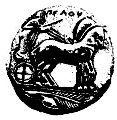 ΠΑΝΕΠΙΣΤΗΜΙΟ ΠΕΛΟΠΟΝΝΗΣΟΥΠΡΟΣ :Τη Διεύθυνση Ανθρώπινου Δυναμικού,    Τμήμα Μελών Διοικητικού ΠροσωπικούΑ Ι Τ Η Σ ΗΘέμα: Χορήγηση άδειας εξετάσεωνΆδεια με αποδοχές έως δέκα τέσσερες (14) εργάσιμες ημέρες κάθε έτος σύμφωνα με το άρθρο 60 του Υ.Κ, όπως τροποποιήθηκε και ισχύει με του Ν. 4590/2019.Οι άδειες χορηγούνται για το χρόνο φοίτησης και μέχρι δύο το πολύ εξάμηνα μετά τη λήξη του εφόσον ο υπάλληλος εξακολουθεί να φοιτά. Για κάθε ημέραεξετάσεων χορηγείται άδεια έως δύο (2) ημερών.Επώνυμο:……………………………….Όνομα:…………………………………...Πατρώνυμο:……………………………..Κατηγορία/ Ειδικότητα: ΔΕ / ΤΕ / ΠΕΙδιότητα: ΜΟΝΙΜΟΣ / Ι.Δ.Α.Χ.Υπηρεσία:…………………………………..Τηλέφωνο:…………………………………Συνηγορώ για τη χορήγηση της άδειας *Ο/Η Προϊστάμενος/μένη*Κατά το διάστημα της απουσίας του υπαλλήλου διασφαλίζεται η απρόσκοπτη λειτουργία της Υπηρεσίας από τον/την …………………………………………………ΑΔΕΙΑ ΕΞΕΤΑΣΕΩΝΠαρακαλώ να μου χορηγήσετε άδειαεξετάσεων (….. ) εργάσιμες ημέρα/ες απότις  …………….. έως …………………….λόγω …………………………………………………………………………………….……………………………………………..*Συνημμένα υποβάλλω βεβαίωση συμμετοχής στην εξέταση.Ο Αιτών/Η Αιτούσα            Ημερομηνία, …../…../……….